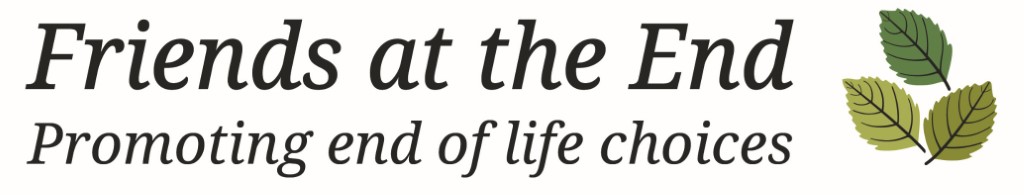 Membership Application or Renewal* Monthly option is available only via our website.   www.friends-at-the-end.org.ukI/We apply for/to renew membership of Friends at the End.Your details will be stored in an electronic and paper database and managed solely by FATE council. Personal information will never be passed to a third party or used for anything other than exclusively matters associated with Friends at the End interests. You can request any personal information supplied and held to be removed at any point.Please provide your year of birth for monitoring purposes ……………………. If you are a new member how did you hear of us?Friends at the End relies on donations from its members and the general public to continue our work, please consider adding a donation to your membership fee.(please tick to indicate how you want to pay) 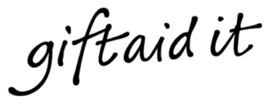 Boost your donation by 25%With Gift Aid, your donation of £20.00 would be worth £25.00 at no extra cost to you. Yes I would like Friends at the end to claim Gift Aid on my donation. I want to Gift Aid my donation and any donations I make in the future or have made in the past 4 years, to Friends at the End SCIO. I am a UK taxpayer and understand that if I pay less Income Tax and/or Capital Gains Tax than the amount of Gift Aid claimed on all of my donations in that tax year it is my responsibility to pay any difference. Friends at the End SCIO will claim 25p on every £1 donated.Keep up to date!We would love to keep you updated on our current campaigns, local groups and other relevant information about our work and how your membership is making a difference! We will never pass your details on to third parties, or contact you about anything unrelated to Friends at the End and your membership. You can unsubscribe at any point.Where possible both to save trees and keep postage costs down we prefer to contact members via email. We also have a hardcopy newsletter which is distributed twice annually. Yes please, I would like to hear from Friends at the End and can be contacted by: 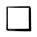 Email               Post        Phone       Please return this completed form to the address in the signature below.Contact us:membership@friends-at-the-end.org.uk |0141 356 4222Single Membership£25 per year (or £2 per month*)Joint Membership£35 per year (or £2.50 per month*)Student/low income Membership£5 per yearTitle & NameAddressPostcodeEmailTelephoneMembership fee£Donation£Total£I /We enclose a completed Standing Order FormI/We enclose a cheque/postal order (payable to ‘Friends at the End')(Membership year runs from 1st November to 31st October.  For those paying by cash, cheque or postal order, payment in the period 1st June to 31st October buys membership up to 31st October the following year.  Payment at other times buys membership for the current membership year.)(Membership year runs from 1st November to 31st October.  For those paying by cash, cheque or postal order, payment in the period 1st June to 31st October buys membership up to 31st October the following year.  Payment at other times buys membership for the current membership year.)(Membership year runs from 1st November to 31st October.  For those paying by cash, cheque or postal order, payment in the period 1st June to 31st October buys membership up to 31st October the following year.  Payment at other times buys membership for the current membership year.)SignatureDate